SENATE TO MEET AT 11:00 A.M. TODAY	NO.  18CALENDAROF THESENATEOF THESTATE OF SOUTH CAROLINAREGULAR SESSION BEGINNING TUESDAY, JANUARY 12, 2021_______________THURSDAY, FEBRUARY 10, 2022Thursday, February 10, 2022INVITATIONSTuesday, February 15, 2022 - 6:00pm - 9:00pmMembers and Staff, Reception, Columbia Metropolitan Convention Center, by the MYRTLE BEACH AREA CHAMBER OF COMMERCE(Accepted--January 27, 2022)Wednesday, February 16, 2022 - 8:00am - 10:00amMembers and Staff, Breakfast, 112 Blatt Building, by the SOUTH CAROLINA EMS ASSOCIATION(Accepted--January 28, 2022)Wednesday, February 16, 2022 - 11:30am - 2:00pmMembers and Staff, Luncheon, 112 Blatt Building, by the UNITED WAY ASSOCIATION OF SOUTH CAROLINA(Accepted--January 27, 2022)Wednesday, February 16, 2022 - 5:00pm - 7:00pmMembers, Reception, Capital City Club, by the SC ECONOMIC DEVELOPERS' ASSOCIATION(Accepted--January 27, 2022)Wednesday, February 16, 2022 - 5:30pm - 8:00pmMembers and Staff, Reception, Bourbon at 1214 Main Street, by the CONSERVATION VOTERS OF SC(Accepted--January 27, 2022)Thursday, February 17, 2022 - 8:00am - 10:00amMembers and Staff, Breakfast, 112 Blatt Building, by the SOUTH CAROLINA CONVENIENCE AND PETROLEUM MARKETERS ASSOCIATION(Accepted--January 27, 2022)Tuesday, February 22, 2022 - 5:30pm - 7:30pmMembers, Reception, Hall's Chophouse, by the NATIONAL ASSOCIATION OF INSURANCE & FINANCE ADVISERS(Accepted--January 27, 2022)Wednesday, February 23, 2022 - 8:00am - 10:00amMembers and Staff, Breakfast, 112 Blatt Building, by the NATIONAL FEDERATION OF THE BLIND OF SOUTH CAROLINA(Accepted--January 27, 2022)Wednesday, February 23, 2022 - 11:30am - 2:00pmMembers and Staff, Luncheon, 112 Blatt Building, by the INDEPENDENT BANKS OF SOUTH CAROLINA(Accepted--January 27, 2022)Wednesday, February 23, 2022 - 5:00pm - 7:00pmMembers and Staff, Reception, The Palmetto Club, by the SOUTH CAROLINA ASSOCIATION OF COUNTIES(Accepted--January 27, 2022)Wednesday, February 23, 2022 - 6:00pm - 8:00pmMembers and Staff, Reception, National Guard Armory (Blufff Rd), by the SOUTH CAROLINA DEPARTMENT OF NATURAL RESOURCES(Accepted--January 27, 2022)Thursday, February 24, 2022 - 8:00am - 10:00amMembers and Staff, Breakfast, 112 Blatt Building, by the ASSOCIATED BUILDERS AND CONTRACTORS OF THE CAROLINAS, INC.(Accepted--January 27, 2022)UNCONTESTED LOCALSECOND READING BILLSS.	448--Senator Fanning:  A BILL TO AMEND ACT 379 OF 1959, AS AMENDED, RELATING TO THE CHESTER METROPOLITAN DISTRICT, SO AS TO ADD FOUR MEMBERS TO THE CHESTER COUNTY BOARD OF DIRECTORS APPOINTED BY THE CHESTER COUNTY LEGISLATIVE DELEGATION.(Without reference--January 12, 2021)S.	1021--Senators Campsen and Grooms:  A BILL TO AMEND ACT 844 OF 1952, RELATING TO THE COMPOSITION, RESIDENCY, AND TERMS OF THE SCHOOL TRUSTEES OF CERTAIN SCHOOL DISTRICTS IN CHARLESTON COUNTY, SO AS TO PROVIDE THAT THE MOULTRIE SCHOOL DISTRICT NO. 2 BOARD OF TRUSTEES SHALL CONSIST OF SEVEN MEMBERS, AT LEAST THREE OF WHOM MUST BE RESIDENTS OF THE TOWN OF MOUNT PLEASANT.(Without reference--January 26, 2022)MOTION PERIODBILL RETURNED FROM THE HOUSE(Returned with Amendments)S.	203--Senators Hembree, Gustafson and Bennett:  A BILL TO AMEND SECTION 59-19-60 OF THE 1976 CODE, RELATING TO THE REMOVAL OF SCHOOL DISTRICT TRUSTEES AND FILLING VACANCIES, TO PROVIDE THAT DISTRICT TRUSTEES GUILTY OF MALFEASANCE, MISFEASANCE, INCOMPETENCY, ABSENTEEISM, CONFLICTS OF INTEREST, MISCONDUCT, PERSISTENT NEGLECT OF DUTY IN OFFICE, OR INCAPACITY SHALL BE SUBJECT TO REMOVAL FROM OFFICE BY THE GOVERNOR, TO DELETE NOTICE REQUIREMENTS AND THE RIGHT TO APPEAL, AND TO MAKE CONFORMING CHANGES.(Returned from the House--February 2, 2022) SPECIAL ORDER(Set for Special Order--January 20, 2022)S.	150--Senators Davis, Hutto, Malloy, Rankin, Goldfinch, Harpootlian, Fanning, Matthews, Kimpson, Jackson, Leatherman, Grooms, Stephens, Shealy and McLeod:  A BILL TO ENACT THE “SOUTH CAROLINA COMPASSIONATE CARE ACT”; TO AMEND CHAPTER 53, TITLE 44 OF THE 1976 CODE, RELATING TO POISONS, DRUGS, AND OTHER CONTROLLED SUBSTANCES, BY ADDING ARTICLE 20, TO PROVIDE FOR THE SALE OF MEDICAL CANNABIS PRODUCTS AND THE CONDITIONS UNDER WHICH A SALE CAN OCCUR; TO AMEND SECTION 12-36-2120(69) OF THE 1976 CODE, RELATING TO EXEMPTIONS FROM THE SOUTH CAROLINA SALES AND USE TAX, TO PROVIDE THAT CANNABIS SOLD BY A DISPENSARY TO A CARDHOLDER IS EXEMPT FROM A CERTAIN SALES TAX; TO REPEAL ARTICLE 4, CHAPTER 53, TITLE 44 OF THE 1976 CODE, RELATING TO CONTROLLED SUBSTANCES THERAPEUTIC RESEARCH; AND TO DEFINE NECESSARY TERMS.(Read the first time--January 12, 2021)(Reported by Committee on Medical Affairs--March 31, 2021)(Favorable with amendments)(Set for Special Order--January 20, 2022)(Committee Amendment Adopted--January 26, 2022)(Amended--February 08, 2022)(Amended--February 09, 2022)(Read the second time--February 09, 2022)(Ayes 28, Nays 15 ---February 09, 2022)(Contested by Senator Garrett)STATEWIDE THIRD READING BILLSS.	202--Senator Hembree:  A BILL TO AMEND SECTION 1-6-10(1) AND (5) OF THE 1976 CODE, RELATING TO DEFINITIONS FOR THE OFFICE OF THE STATE INSPECTOR GENERAL, TO DEFINE NECESSARY     TERMS.(Read the first time--January 12, 2021)(Reported by Committee on Education--March 11, 2021)(Favorable with amendments)(Read the second time--March 25, 2021)(Amendment proposed--March 25, 2021)(Document No. RES\AMEND\202R001.SP.GH)(Contested by Senator Campsen)S.	401--Senators Gustafson, Hembree and Fanning:  A BILL TO AMEND SECTION 6-1-320 OF THE 1976 CODE, RELATING TO THE LIMITATION ON MILLAGE INCREASES, TO ALLOW THE GOVERNING BODY OF A COUNTY TO SUSPEND THE LIMITATION FOR THE PURPOSE OF SUPPORTING A FIRE PROTECTION DISTRICT.(Read the first time--January 12, 2021)(Reported by Committee on Finance--March 17, 2021)(Favorable with amendments)(Committee Amendment Adopted--April 06, 2021)(Read the second time--April 06, 2021)(Ayes 22, Nays 20-- April 06, 2021)(Contested by Senator Rice)S.	464--Senators Rankin, McElveen, Adams, Talley, Matthews, Garrett, Goldfinch, Gambrell, Hutto, Harpootlian, Williams, Young, Campsen, Hembree, Gustafson, Shealy, Stephens, Verdin, Alexander, Davis, K. Johnson, Cromer, Turner and Scott:  A BILL TO AMEND SECTION 58-31-20 OF THE 1976 SOUTH CAROLINA CODE OF LAWS TO PROVIDE A MEMBER OF THE BOARD OF DIRECTORS OF THE PUBLIC SERVICE AUTHORITY SHALL NOT BE APPOINTED FOR MORE THAN TWO UNEXPIRED CONSECUTIVE TERMS AND FOR EDUCATION AND EXPERIENCE REQUIREMENTS FOR A BOARD MEMBER; TO ADD SECTION 58-31-225 TO PROVIDE THAT THE OFFICE OF REGULATORY STAFF HAS AUTHORITY TO MAKE INSPECTIONS, AUDITS AND EXAMINATIONS OF THE PUBLIC SERVICE AUTHORITY FOR ELECTRIC AND WATER RATES; TO AMEND SECTION 58-31-380 TO ESTABLISH A PROCESS TO RECEIVE PUBLIC COMMENT AND A PUBLIC HEARING IN SETTING ELECTRIC RATES, AND FOR THE OFFICE OF REGULATORY STAFF TO REVIEW THE PROPOSED RATES AND COMMENT BEFORE THE RATES GO INTO EFFECT; TO AMEND SECTION 58-33-20 TO INCLUDE THE PUBLIC SERVICE AUTHORITY IN THE REQUIREMENTS FOR UTILITY FACILITY SITING; TO AMEND SECTION 58-37-40 TO DELETE SUBSECTION (A)(3); AND TO ADD SECTION 58-37-45 TO REQUIRE THE SOUTH CAROLINA PUBLIC SERVICE AUTHORITY TO SUBMIT AN INTEGRATED RESOURCE PLAN TO THE PUBLIC SERVICE COMMISSION AND TO PROVIDE FOR PLAN REQUIREMENTS.(Read the first time--January 13, 2021)(Reported by Committee on Judiciary--March 31, 2021)(Favorable with amendments)(Committee Amendment Adopted--April 20, 2021)(Amended--April 20, 2021)(Amended--April 21, 2021)(Read the second time--April 21, 2021)(Amended--April 22, 2021)(Contested by Senator Rankin)S.	717--Senators Jackson and Verdin:  A BILL TO AMEND SECTION 44-7-170(B) OF THE 1976 CODE, RELATING TO INSTITUTIONS AND TRANSACTIONS EXEMPT FROM THE STATE CERTIFICATION OF NEED AND HEALTH FACILITY LICENSURE ACT, TO ADD DIABETES SCREENING FACILITIES.(Read the first time--March 31, 2021)(Polled by Committee on Medical Affairs--April 14, 2021)(Favorable)(Read the second time--April 29, 2021)(Ayes 46, Nays 0--April 29, 2021)S.	432--Senator Alexander:  A BILL TO AMEND ARTICLE 1, CHAPTER 59, TITLE 38 OF THE 1976 CODE, RELATING TO CLAIMS PRACTICES, BY ADDING SECTION 38-59-60, TO ALLOW FOR CONTRIBUTIONS FOR DEFENSE COSTS FOR THE SAME CLAIM, SUIT, OR ACTION AMONG MORE THAN ONE LIABILITY INSURER.(Read the first time--January 12, 2021)(Reported by Committee on Banking and Insurance--March 24, 2021)(Favorable)(Read the second time--May 11, 2021)(Ayes 40, Nays 4--May 11, 2021)(Contested by Senator Malloy)H.	3211--Reps. Bernstein, Collins and Kimmons:  A BILL TO AMEND SECTION 63-1-50, AS AMENDED, CODE OF LAWS OF SOUTH CAROLINA, 1976, RELATING TO THE JOINT CITIZENS AND LEGISLATIVE COMMITTEE ON CHILDREN, SO AS TO REAUTHORIZE THE COMMITTEE THROUGH DECEMBER 31, 2030.(Read the first time--March 10, 2021)(Polled by Committee on Family and Veterans’ Services--January 25, 2022)(Favorable)(Amended--January 27, 2022)(Read the second time--January 27, 2022)STATEWIDE SECOND READING BILLSS.	475--Senators Rankin, Grooms, Williams, Scott, Hembree, McElveen, Senn, Talley, Adams, Harpootlian, Hutto, Goldfinch, Matthews, Gambrell and Gustafson:  A JOINT RESOLUTION TO REQUIRE NEXTERA ENERGY, INC. TO PROVIDE CERTAIN DOCUMENTS RELATED TO THE PUBLIC SERVICE AUTHORITY TO THE SPEAKER OF THE HOUSE OF REPRESENTATIVES, THE PRESIDENT OF THE SENATE, THE CHAIRMAN OF THE SENATE FINANCE COMMITTEE, THE CHAIRMAN OF THE HOUSE WAYS AND MEANS COMMITTEE, THE CHAIRMAN OF THE SENATE JUDICIARY COMMITTEE AND THE CHAIRMAN OF THE HOUSE JUDICIARY COMMITTEE.(Read the first time--January 21, 2021)(Reported by Committee on Judiciary--February 11, 2021)(Favorable)(Contested by Senator Massey)S.	376--Senators Talley, Hembree and Setzler:  A BILL TO ENACT THE “STATE INSTITUTION OF HIGHER EDUCATION EFFICIENCY ACT”; TO AMEND TITLE 59 OF THE 1976 CODE, RELATING TO EDUCATION, BY ADDING CHAPTER 157, TO ALLOW THE BOARD OF TRUSTEES OF AN INSTITUTION OF HIGHER EDUCATION TO ESTABLISH BY RESOLUTION AN AUXILIARY DIVISION AS PART OF THE COLLEGE OR UNIVERSITY, TO PROVIDE THAT THE AUXILIARY DIVISION IS EXEMPT FROM VARIOUS STATE LAWS, TO REQUIRE THAT CERTAIN PERMANENT IMPROVEMENT PROJECTS MUST BE SUBMITTED TO THE JOINT BOND REVIEW COMMITTEE AND THE EXECUTIVE BUDGET OFFICE, TO PROVIDE THAT A BOARD OF TRUSTEES MAY ADOPT FOR AN AUXILIARY DIVISION A PROCUREMENT POLICY, AND TO PROVIDE REPORTING REQUIREMENTS; TO AMEND SECTION 8-11-260 OF THE 1976 CODE, RELATING TO EXEMPTIONS FROM CERTAIN REQUIREMENTS FOR STATE OFFICERS AND EMPLOYEES, TO PROVIDE THAT EMPLOYEES OF CERTAIN RESEARCH UNIVERSITIES AND NON-RESEARCH, FOUR-YEAR COLLEGES AND UNIVERSITIES ARE EXEMPT; TO AMEND SECTION 11-35-710(A)(6) OF THE 1976 CODE, RELATING TO EXEMPTIONS FROM THE SOUTH CAROLINA CONSOLIDATED PROCUREMENT CODE, TO PROVIDE THAT THE STATE FISCAL ACCOUNTABILITY AUTHORITY MAY EXEMPT PRIVATE GIFTS, AUXILIARY DIVISIONS, AND OTHER SALES AND SERVICES; AND TO DEFINE NECESSARY TERMS.(Read the first time--January 12, 2021)(Reported by Committee on Education--February 24, 2021)(Favorable with amendments)(Committee Amendment Adopted--January 11, 2022)H.	3586--Reps. Sandifer and Hardee:  A BILL TO AMEND SECTION 38-55-520, CODE OF LAWS OF SOUTH CAROLINA, 1976, RELATING TO THE PURPOSE OF THE ARTICLE, SO AS TO ESTABLISH THE FRAUD DIVISION WITHIN THE DEPARTMENT OF INSURANCE; TO AMEND SECTION 38-55-530, RELATING TO DEFINITIONS, SO AS TO REMOVE REFERENCES TO THE SECOND INJURY FUND AND ADD A SEPARATE DEFINITION FOR “UNDESERVED ECONOMIC BENEFIT OR ADVANTAGE”; TO AMEND SECTION 38-55-550, RELATING TO CIVIL PENALTIES PAID TO THE INSURANCE FRAUD DIVISION, SO AS TO MAKE CONFORMING CHANGES; TO AMEND SECTION 38-55-560, RELATING TO THE INSURANCE FRAUD DIVISION, SO AS TO TRANSFER THE DUTIES AND OBLIGATIONS TO THE DEPARTMENT OF INSURANCE; TO AMEND SECTION 38-55-570, RELATING TO NOTIFICATION OF KNOWLEDGE OR BELIEF OF FALSE STATEMENTS AND MISREPRESENTATIONS AND INFORMATION TO BE RELEASED, SO AS TO TRANSFER THE DUTIES AND OBLIGATIONS TO THE DEPARTMENT OF INSURANCE; TO AMEND SECTION 38-55-590, RELATING TO THE REQUIRED ANNUAL REPORT TO THE GENERAL ASSEMBLY, SO AS TO TRANSFER THE DUTIES AND OBLIGATIONS TO THE DEPARTMENT OF INSURANCE; AND TO AMEND SECTION 42-9-440, RELATING TO THE WORKERS’ COMPENSATION COMMISSION’S REQUIREMENT TO REPORT SUSPECTED FRAUD, SO AS TO MAKE CONFORMING CHANGES.(Read the first time--February 4, 2021)(Reported by Committee on Banking and Insurance--February 25, 2021)(Favorable)(Contested by Senator Malloy)S.	94--Senators Malloy and Adams:  A BILL TO AMEND SECTION 42-1-160 OF THE 1976 CODE, RELATING TO INJURY AND PERSONAL INJURY IN WORKERS’ COMPENSATION, TO PROVIDE THAT A LIMITATION ON STRESS, MENTAL INJURIES, AND MENTAL ILLNESS FOR WORKERS’ COMPENSATION DOES NOT APPLY TO A FIRST RESPONDER DIAGNOSED WITH POST-TRAUMATIC STRESS DISORDER, AND TO DEFINE NECESSARY TERMS.(Read the first time--January 12, 2021)(Reported by Committee on Judiciary--March 10, 2021)(Favorable with amendments)(Contested by Senator Turner)S.	595--Senator Senn:  A BILL TO AMEND SECTION 54-3-10(B) OF THE 1976 CODE, RELATING TO THE CREATION AND MEMBERSHIP OF THE SOUTH CAROLINA STATE PORTS AUTHORITY, TO DELETE THE PROVISION PROHIBITING EX-OFFICIO MEMBERS FROM ATTENDING EXECUTIVE SESSION.(Read the first time--February 23, 2021)(Reported by Committee on Transportation--March 23, 2021)(Favorable with amendments)(Contested by Senators Harpootlian and Setzler)S.	101--Senators Cromer and Hembree:  A BILL TO AMEND THE CODE OF LAWS OF SOUTH CAROLINA, 1976, BY ADDING SECTION 1-1-671 SO AS TO PROVIDE FOR THE DESIGN, COLOR, AND OTHER ELEMENTS OF THE SOUTH CAROLINA STATE FLAG AND TO DESIGNATE THE FLAG OF THIS DESIGN, COLOR, AND ELEMENTS AS THE OFFICIAL SOUTH CAROLINA STATE FLAG.(Read the first time--January 12, 2021)(Reported by Committee on Family and Veterans’ Services--March 24, 2021)(Favorable with amendments)(Contested by Senator Hutto)S.	245--Senators Young,  Rankin, Climer, Turner, Bennett and M. Johnson:  A BILL TO AMEND SECTION 56-5-3435 OF THE 1976 CODE, RELATING TO MAINTAINING A SAFE OPERATING DISTANCE BETWEEN A MOTOR VEHICLE AND A BICYCLE, TO DEFINE “SAFE OPERATING DISTANCE”.(Read the first time--January 12, 2021)(Polled by Committee on Transportation--March 24, 2021)(Favorable)(Contested by Senator Loftis)S.	614--Senators Corbin, Loftis, Kimbrell, Garrett, Rice, Adams,  Gustafson, Verdin, Cromer and Martin:  A BILL TO AMEND ARTICLE 1, CHAPTER 1, TITLE 25 OF THE 1976 CODE, RELATING TO THE MILITARY CODE, BY ADDING SECTION 25-1-80, TO PROVIDE FOR THE DUTIES AND RESPONSIBILITIES OF THE SOUTH CAROLINA UNORGANIZED MILITIA.(Read the first time--February 25, 2021)(Reported by Committee on Family and Veterans’ Services--March 24, 2021)(Favorable)(Amendment proposed--May 04, 2021)(Document No. S-RES\AMEND\614R001.KMM.TDC)(Contested by Senator Matthews)H.	3262--Reps. Fry, Huggins, Davis, B. Newton, G.R. Smith, Morgan, Burns, Erickson, Bennett, Thayer, Taylor, Bryant, Elliott, Willis, Felder, McGarry, V.S. Moss, Haddon, Long, Pope, Forrest, Caskey, Hixon, Hewitt, Bailey, M.M. Smith, J.E. Johnson, Bradley, Brittain and Crawford:  A BILL TO AMEND SECTION 7-11-15, AS AMENDED, CODE OF LAWS OF SOUTH CAROLINA, 1976, RELATING TO QUALIFICATIONS TO RUN AS A CANDIDATE IN GENERAL ELECTIONS, SO AS TO REQUIRE ALL CANDIDATES FROM EACH POLITICAL PARTY IN THIS STATE TO PAY A FILING FEE, INCLUDING CANDIDATES FROM PARTIES THAT ARE NOT REQUIRED TO CONDUCT A PRIMARY ELECTION, AND TO AUTHORIZE POLITICAL PARTIES TO CHARGE A CERTIFICATION FEE TO ALL CANDIDATES SEEKING NOMINATION BY POLITICAL PARTY PRIMARY OR POLITICAL PARTY CONVENTION; AND TO AMEND SECTION 7-11-210, RELATING TO THE NOTICE OF CANDIDACY AND PLEDGE, SO AS TO REQUIRE CANDIDATES TO AFFIRM THEIR PARTICIPATION IN AT LEAST THREE OF THE LAST FOUR STATEWIDE PARTY PRIMARIES, OR, IN THE ALTERNATIVE, IF PRECLUDED FROM PARTICIPATION DUE TO AGE, PERSONAL HEALTH, RESIDENCY, OR ACTIVE MILITARY SERVICE, CANDIDATES MAY PLEDGE THAT THEY ARE BONA FIDE MEMBERS OF THE POLITICAL PARTY WHOSE NOMINATION THEY ARE SEEKING, AND TO PROVIDE THAT THE STATE PARTY CHAIRMAN, IF PERMITTED BY PARTY RULE, MAY REQUIRE ADDITIONAL VERIFICATION WHEN A CANDIDATE’S AFFIRMATION OF BONA FIDE PARTY MEMBERSHIP IS DISPUTED, AND THAT THE STATE CHAIRMAN IS THE FINAL AUTHORITY TO RESOLVE QUESTIONS REGARDING BONA FIDE PARTY MEMBERSHIP.(Read the first time--February 25, 2021)(Reported by Committee on Judiciary--March 24, 2021)(Favorable with amendments)(Contested by Senator Martin)S.	41--Senator Grooms:  A BILL TO AMEND SECTION 31-12-70(A)(16) OF THE 1976 CODE, RELATING TO THE POWERS OF REDEVELOPMENT AUTHORITIES, TO PROVIDE THAT CERTAIN REDEVELOPMENT FEES MAY BE USED FOR FINANCING, ACQUIRING, DEVELOPING, SUPPORTING, AND OPERATING CERTAIN MUSEUM PROJECTS.(Read the first time--January 12, 2021)(Reported by Committee on Labor, Commerce and Industry--April 08, 2021)(Favorable)(Contested by Senator Peeler)H.	3681--Reps. Simrill, Rutherford, Bannister, West and Lowe:  A BILL TO AMEND THE CODE OF LAWS OF SOUTH CAROLINA, 1976, BY ADDING SECTION 44-95-45 SO AS TO PROVIDE THAT POLITICAL SUBDIVISIONS OF THIS STATE MAY NOT ENACT ANY LAWS, ORDINANCES, OR RULES PERTAINING TO INGREDIENTS, FLAVORS, OR LICENSING OF CIGARETTES, ELECTRONIC SMOKING DEVICES, E-LIQUID, VAPOR PRODUCTS, TOBACCO PRODUCTS, OR ALTERNATIVE NICOTINE PRODUCTS; AND TO PROVIDE THAT SUCH LAWS, ORDINANCES, AND RULES ENACTED BY A POLITICAL SUBDIVISION PRIOR TO DECEMBER 31, 2020, ARE NOT SUBJECT TO THE PREEMPTION IMPOSED BY THIS ACT.(Read the first time--April 8, 2021)(Polled by Committee on Medical Affairs--April 22, 2021)(Favorable)(Contested by Senators Senn, McElveen, Hutto and Kimpson)H.	3612--Reps. Lucas, Allison, M.M. Smith, Calhoon, Govan, Davis, Murray, Gilliard, Carter, Anderson and Weeks:  A BILL TO AMEND THE CODE OF LAWS OF SOUTH CAROLINA, 1976, SO AS TO ENACT THE “SOUTH CAROLINA COMPUTER SCIENCE EDUCATION INITIATIVE ACT” BY ADDING SECTION 59-29-250 SO AS TO PROVIDE FOR THE EXPANSION AND ENHANCEMENT OF COMPUTER SCIENCE EDUCATION IN PUBLIC HIGH SCHOOLS THROUGH THE CREATION AND IMPLEMENTATION OF A STATEWIDE COMPUTER SCIENCE EDUCATION PLAN AND THE REQUIREMENT THAT EACH PUBLIC SCHOOL OFFERS AT LEAST ONE COMPUTER SCIENCE COURSE THAT MEETS CERTAIN CRITERIA.(Read the first time--February 3, 2021)(Reported by Committee on Education--April 28, 2021)(Favorable)(Contested by Senator Rankin)S.	230--Senators Shealy, Hutto, Jackson and Gustafson:  A BILL TO AMEND SECTION 16-3-2020(G) OF THE 1976 CODE, RELATING TO TRAFFICKING VICTIMS WHO ARE MINORS, TO PROVIDE THAT MINORS ENGAGED IN COMMERCIAL SEXUAL ACTIVITY OR TRAFFICKING ARE PRESUMED TO BE DOING SO UNDER COERCION OR AS THE RESULT OF A REASONABLE FEAR OF A THREAT, TO PROVIDE FOR AN AFFIRMATIVE DEFENSE OF THESE VICTIMS, AND TO PROVIDE FOR EXPUNGEMENT FOR THESE VICTIMS.(Read the first time--January 12, 2021)(Reported by Committee on Judiciary--May 05, 2021)(Favorable with amendments)(Committee Amendment Adopted--May 06, 2021)(Amended--May 12, 2021)S.	591--Senators Hutto, Shealy, Senn and Stephens:  A BILL TO AMEND SECTION 20-1-100, CODE OF LAWS OF SOUTH CAROLINA, 1976, RELATING TO THE MINIMUM AGE A PERSON MAY ENTER INTO MARRIAGE, SO AS TO PROVIDE THAT A MARRIAGE ENTERED INTO BY AN INDIVIDUAL YOUNGER THAN EIGHTEEN YEARS OF AGE IS VOID AB INITIO; TO AMEND SECTION 20-1-290, RELATING TO THE WILFUL FAILURE OF THE LICENSE-ISSUING OFFICER TO COMPLY WITH LAWS RELATED TO THE ISSUANCE OF MARRIAGE LICENSES, SO AS TO REMOVE REFERENCES TO CODE SECTIONS REPEALED BY THIS BILL; TO REPEAL SECTION 20-1-250 RELATING TO THE ISSUANCE OF A MARRIAGE LICENSE TO APPLICANTS BETWEEN THE AGES OF SIXTEEN AND EIGHTEEN WITH PARENTAL OR GUARDIAN CONSENT, AND SECTION 20-1-260 RELATING TO THE PROOF OF AGE REQUIRED FOR A MINOR APPLICANT.(Read the first time--February 23, 2021)(Reported by Committee on Judiciary--May 05, 2021)(Favorable)(Contested by Senator Cash)H.	3575--Reps. Fry, Collins, Elliott, Kirby, Forrest, W. Newton, McGarry, B. Newton, Hosey, Caskey, Herbkersman, Martin, M.M. Smith, Wheeler, Brittain, Hewitt, Erickson, Bradley, Henderson-Myers, Stavrinakis, Davis and Kimmons:  A BILL TO AMEND THE CODE OF LAWS OF SOUTH CAROLINA, 1976, BY ADDING SECTION 61-4-45 SO AS TO ALLOW A QUALIFYING RETAILER TO OFFER CURBSIDE DELIVERY OR PICKUP SERVICE OF BEER OR WINE AND TO PROVIDE LIMITATIONS; AND TO AMEND SECTION 61-2-170, RELATING TO DRIVE-THROUGH OR CURB SERVICE OF ALCOHOLIC BEVERAGES, SO AS TO MAKE CONFORMING CHANGES.(Read the first time--March 16, 2021)(Reported by Committee on Judiciary--May 05, 2021)(Favorable)(Contested by Senators Rankin and Scott)H.	3620--Reps. Gilliard, W. Newton, Bernstein, Hyde, Simrill, Rutherford, Lucas, Dillard, Erickson, Hart, Kimmons, Pope, Stavrinakis, Thigpen, Wheeler, Bradley, Alexander, Kirby, Henegan, Pendarvis, Herbkersman, Collins, McDaniel, Ott, Cobb-Hunter, R. Williams, Murray, Brawley, Govan, Henderson-Myers, Carter, Rose, Tedder, J.L. Johnson, Wetmore, Weeks, Matthews, Rivers, Anderson, Jefferson, Garvin, Hosey and Clyburn:  A BILL TO AMEND THE CODE OF LAWS OF SOUTH CAROLINA, 1976, BY ADDING ARTICLE 22 TO CHAPTER 3, TITLE 16 SO AS TO ENTITLE THE ARTICLE “PENALTY ENHANCEMENTS FOR CERTAIN CRIMES”, TO PROVIDE ADDITIONAL PENALTIES FOR PERSONS WHO COMMIT CERTAIN DELINEATED CRIMES WHEN THE VICTIM WAS INTENTIONALLY SELECTED BASED ON CERTAIN FACTORS, AND TO PROVIDE VICTIMS OF A VIOLATION OF THE ARTICLE MAY BRING A CIVIL ACTION FOR DAMAGES SUSTAINED.(Read the first time--April 8, 2021)(Reported by Committee on Judiciary--May 05, 2021)(Favorable with amendments)(Contested by Senators Kimbrell, Climer, Adams, Garrett, Cash, Verdin, Rice and Corbin)H.	3243--Reps. Collins, Bernstein, Kimmons, Forrest, Herbkersman, Erickson, W. Cox, Elliott, Carter, Cobb-Hunter, Rutherford, King, Henegan, Wheeler, Thigpen, Pendarvis, Rose, Bamberg, Dillard, McKnight, Garvin, Stavrinakis, Ott, Weeks, Atkinson, R. Williams, Jefferson, Kirby, J.L. Johnson, Cogswell, Caskey, Matthews, S. Williams and Anderson:  A BILL TO AMEND THE CODE OF LAWS OF SOUTH CAROLINA, 1976, BY ADDING SECTION 41-1-35 SO AS TO PROVIDE PEOPLE WHO ARE LAWFULLY PRESENT IN THIS STATE AND ARE NOT PRECLUDED FROM ESTABLISHING RESIDENCY UNDER FEDERAL IMMIGRATION LAW MAY ESTABLISH RESIDENCY AND BE ELIGIBLE FOR OCCUPATIONAL OR PROFESSIONAL LICENSURE UNDER THE PROVISIONS OF THIS CHAPTER, PROVIDED OTHER LICENSURE REQUIREMENTS ARE MET.(Read the first time--April 7, 2021)(Recalled from Committee on Labor, Commerce and Industry--May 06, 2021)(Contested by Senator Kimbrell)H.	3466--Reps. Long, McGarry, Pope, Forrest, Magnuson and Jones:  A BILL TO AMEND THE CODE OF LAWS OF SOUTH CAROLINA, 1976, BY ADDING SECTION 40-80-65 SO AS TO PROVIDE PROCEDURES THROUGH WHICH A FIRE DEPARTMENT THAT ASSUMES THE COST OF TRAINING A FIREFIGHTER MAY BE REIMBURSED FOR THESE COSTS BY OTHER FIRE DEPARTMENTS THAT


SUBSEQUENTLY HIRE THE FIREFIGHTER WITHIN A CERTAIN PERIOD OF TIME.(Read the first time--April 8, 2021)(Reported by Committee on Labor, Commerce and Industry--May 13, 2021)(Favorable with amendments)(Contested by Senator Senn)S.	248--Senators Young, Hembree, Turner, McElveen, Bennett,  Massey, Rankin and M. Johnson:  A BILL TO ENACT THE “SOUTH CAROLINA HANDS-FREE ACT”; TO AMEND SECTION 56-5-3890 OF THE 1976 CODE, RELATING TO THE UNLAWFUL USE OF A WIRELESS TELECOMMUNICATIONS DEVICE WHILE OPERATING A MOTOR VEHICLE, TO REVISE THE CIRCUMSTANCES UNDER WHICH IT IS UNLAWFUL TO USE A WIRELESS TELECOMMUNICATIONS DEVICE, TO CREATE THE OFFENSE OF DISTRACTED DRIVING AND PROVIDE PENALTIES, AND TO MAKE TECHNICAL REVISIONS; TO AMEND SECTION 56-1-720 OF THE 1976 CODE, RELATING TO POINTS THAT MAY BE ASSESSED AGAINST A PERSON’S DRIVING RECORD FOR MOTOR VEHICLE DRIVING VIOLATIONS, TO PROVIDE THAT A SECOND OR SUBSEQUENT OFFENSE OF DISTRACTED DRIVING IS A TWO-POINT VIOLATION; TO PROVIDE THAT THE DEPARTMENT OF TRANSPORTATION SHALL NOTIFY MOTORISTS OF THE HANDS-FREE REQUIREMENTS AT CERTAIN POINTS ALONG THE STATE’S INTERSTATE HIGHWAYS; AND TO DEFINE NECESSARY TERMS.(Read the first time--January 12, 2021)(Reported by Committee on Transportation--January 25, 2022)(Favorable with amendments)S.	908--Senators Rankin and Grooms:  A BILL TO AMEND SECTION 56-5-4445 OF THE 1976 CODE, RELATING TO THE RESTRICTION OF ELEVATING OR LOWERING A MOTOR VEHICLE, TO PROHIBIT MOTOR VEHICLE MODIFICATIONS THAT RESULT IN THE MOTOR VEHICLE’S FRONT FENDER BEING RAISED FOUR OR


MORE INCHES ABOVE THE HEIGHT OF THE REAR FENDER.(Read the first time--December 6, 2021)(Reported by Committee on Transportation--January 25, 2022)(Favorable with amendments)H.	3590--Reps. Allison and Lucas:  A BILL TO AMEND THE CODE OF LAWS OF SOUTH CAROLINA, 1976, BY ADDING SECTION 59-18-1115 SO AS TO PROVIDE PUBLIC SCHOOL DISTRICTS MAY HIRE NONCERTIFIED TEACHERS FOR ANY SCHOOLS AND CAREER AND TECHNOLOGY CENTERS THAT HAVE VACANT TEACHING POSITIONS FIVE BUSINESS DAYS BEFORE THE BEGINNING OF THE SCHOOL YEAR, TO PROVIDE THESE NONCERTIFIED TEACHERS MAY COMPRISE NO MORE THAN TWENTY-FIVE PERCENT OF THE ENTIRE TEACHING STAFF OF A SCHOOL OR CAREER AND TECHNOLOGY CENTER, TO PROVIDE ACADEMIC AND EXPERIENCE REQUIREMENTS FOR THESE NONCERTIFIED TEACHERS, AND TO PROVIDE RELATED REQUIREMENTS CONCERNING THE REGISTRATION AND TERMINATION OF THESE NONCERTIFIED TEACHERS.(Read the first time--April 7, 2021)(Reported by Committee on Education--January 26, 2022)(Favorable with amendments)(Contested by Senator Hutto)S.	712--Senator Davis:  A BILL TO AMEND CHAPTER 111, TITLE 59 OF THE 1976 CODE, RELATING TO EDUCATIONAL SCHOLARSHIPS, BY ADDING ARTICLE 11, TO ESTABLISH THE HEALTHCARE PROFESSIONAL LOAN FORGIVENESS PROGRAM, TO PROVIDE FOR THE ELIGIBILITY, ADMINISTRATION, AND FUNDING OF THE PROGRAM, TO CREATE AN ADVISORY COMMITTEE, AND TO DEFINE NECESSARY TERMS.(Read the first time--March 30, 2021)(Reported by Committee on Education--February 01, 2022)(Favorable with amendments)S.	946--Senator Goldfinch:  A BILL TO AMEND SECTION 59-5-63, CODE OF LAWS OF SOUTH CAROLINA, 1976, RELATING TO DUTY-FREE LUNCH PERIODS FOR PUBLIC ELEMENTARY SCHOOL TEACHERS, SO AS TO INSTEAD PROVIDE UNENCUMBERED TIME FOR ELEMENTARY SCHOOL TEACHERS AND TEACHERS WHO INSTRUCT CERTAIN STUDENTS REMOVED FROM THE GENERAL EDUCATION SETTING, AND TO PROVIDE RELATED REQUIREMENTS OF STATE BOARD OF EDUCATION POLICIES AND LOCAL SCHOOL BOARDS; AND TO PROVIDE THE PROVISIONS OF THIS ACT MUST BE COMPLETELY IMPLEMENTED BEFORE JULY 1, 2023.(Read the first time--January 11, 2022)(Reported by Committee on Education--February 01, 2022)(Favorable with amendments)H.	3606--Reps. G.M. Smith, Yow, Sandifer, Erickson and Bradley:  A BILL TO AMEND THE CODE OF LAWS OF SOUTH CAROLINA, 1976, BY ADDING SECTION 40-59-265 SO AS TO EXEMPT CERTAIN IMPROVEMENTS MADE TO RESIDENTIAL PROPERTY FROM BUILDING PERMIT REQUIREMENTS, AND TO EXEMPT PROPERTY OWNERS WHO MAKE SUCH IMPROVEMENTS FROM RESIDENTIAL BUILDERS COMMISSION LICENSURE REQUIREMENTS; AND TO AMEND SECTION 40-59-20, RELATING TO DEFINITIONS CONCERNING THE RESIDENTIAL BUILDERS COMMISSION AND ITS LICENSEES, SO AS TO REVISE THE DEFINITION OF RESIDENTIAL SPECIALTY CONTRACTORS.(Read the first time--March 3, 2021)(Reported by Committee on Labor, Commerce and Industry--February 01, 2022)(Favorable with amendments)S.	952--Senators Peeler and Alexander:  A JOINT RESOLUTION TO AUTHORIZE THE EXPENDITURE OF FEDERAL FUNDS DISBURSED TO THE STATE IN THE AMERICAN RESCUE PLAN ACT OF 2021, AND TO SPECIFY THE MANNER IN WHICH THE FUNDS MAY BE EXPENDED.(Read the first time--January 11, 2022)(Reported by Committee on Finance--February 02, 2022)(Favorable with amendments)H.	4495--Reps. B. Newton, McGarry and Yow:  A BILL TO AMEND SECTION 7-7-350, AS AMENDED, CODE OF LAWS OF SOUTH CAROLINA, 1976, RELATING TO THE DESIGNATION OF VOTING PRECINCTS IN LANCASTER COUNTY, SO AS TO REVISE THE NAMES OF FIVE PRECINCTS, AND TO UPDATE THE MAP NUMBER ON WHICH THE NAMES OF THESE PRECINCTS MAY BE FOUND AND MAINTAINED BY THE REVENUE AND FISCAL AFFAIRS OFFICE.(Read the first time--January 18, 2022)(Recalled from Committee on Judiciary--February 02, 2022)S.	956--Senators Peeler, Alexander, Hutto, Young and Setzler:  A JOINT RESOLUTION TO APPROPRIATE SETTLEMENT FUNDS PAID TO THIS STATE BY THE FEDERAL GOVERNMENT FOR STORING PLUTONIUM AT THE SAVANNAH RIVER SITE.(Read the first time--January 11, 2022)(Reported by Committee on Finance--February 09, 2022)(Favorable with amendments)SENATE CALENDAR INDEXS. 41	12S. 94	9S. 101	10S. 150	4S. 202	5S. 203	3S. 230	13S. 245	10S. 248	16S. 376	8S. 401	5S. 432	7S. 448	2S. 464	5S. 475	7S. 591	13S. 595	10S. 614	11S. 712	17S. 717	6S. 908	16S. 946	18S. 952	18S. 956	19S. 1021	3H. 3211	7H. 3243	15H. 3262	11H. 3466	15H. 3575	14H. 3586	9H. 3590	17H. 3606	18H. 3612	13H. 3620	14H. 3681	12H. 4495	19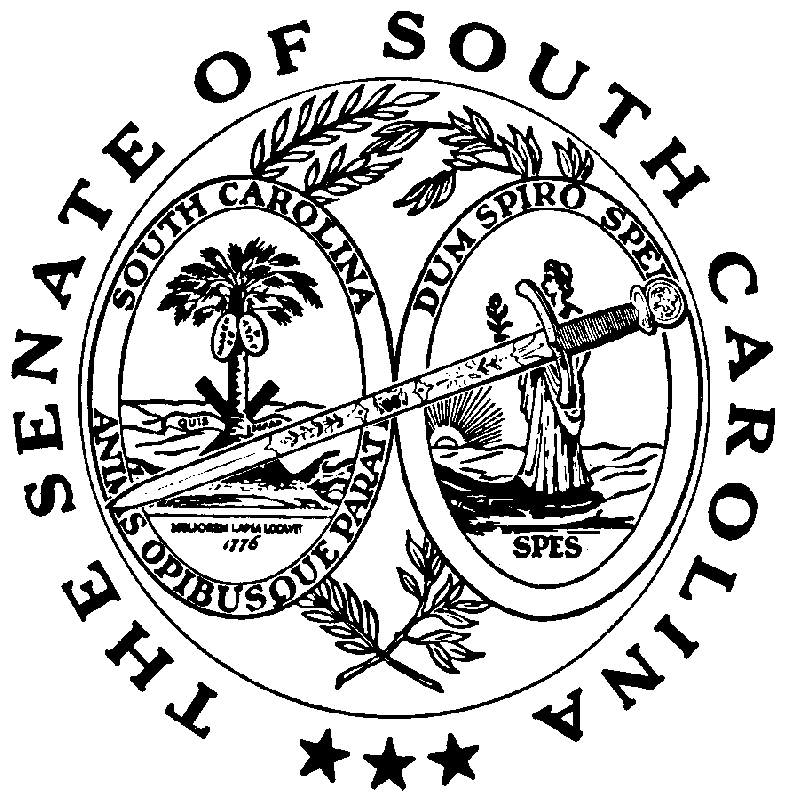 